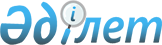 О внесении изменений в решение Каргалинского районного маслихата от 6 января 2020 года №408 "Об утверждении бюджета Бадамшинского сельского округа на 2020-2022 годы"Решение Каргалинского районного маслихата Актюбинской области от 13 июля 2020 года № 478. Зарегистрировано Департаментом юстиции Актюбинской области 17 июля 2020 года № 7315
      В соответствии со статьями 9–1, 109-1 Бюджетного кодекса Республики Казахстан от 4 декабря 2008 года, статьей 6 Закона Республики Казахстан от 23 января 2001 года "О местном государственном управлении и самоуправлении в Республике Казахстан", Каргалинский районный маслихат РЕШИЛ:
      1. Внести в решение Каргалинского районного маслихата от 6 января 2020 года № 408 "Об утверждении бюджета Бадамшинского сельского округа на 2020-2022 годы" (зарегистрированное в Реестре государственной регистрации нормативных правовых актов № 6650, опубликованное 13 января 2020 года в эталонном контрольном банке нормативных правовых актов Республики Казахстан в электронном виде) следующие изменения:
      в пункте 1:
      в подпункте 1):
      доходы - цифры "302 313" заменить цифрами "300 400",
      в том числе:
      поступления трансфертов - цифры "285 397" заменить цифрами "283 484";
      в подпункте 2):
      затраты - цифры "306 679,9" заменить цифрами "304 766,9";
      пункт 3 изложить в следующей редакции:
      "3. Принять к сведению и руководству, что в соответствии со статьей 7 Закона Республики Казахстан от 4 декабря 2019 года "О республиканском бюджете на 2020-2022 годы" установлено:
      с 1 января 2020 года:
      1) минимальный размер заработной платы - 42500 тенге;
      2) месячный расчетный показатель для исчисления пособий и иных социальных выплат, а также применения штрафных санкций, налогов и других платежей в соответствии с законодательством Республики Казахстан – 2651 тенге;
      3) величина прожиточного минимума для исчисления размеров базовых социальных выплат – 31183 тенге.
      Принять к сведению и руководству, что в соответствии с пунктом 8 Указа Президента Республики Казахстан от 8 апреля 2020 года "Об уточненном республиканском бюджете на 2020 год" установлено:
      с 1 апреля 2020 года:
      1) месячный расчетный показатель для исчисления пособий и иных социальных выплат, а также применения штрафных санкций, налогов и других платежей в соответствии с законодательством Республики Казахстан – 2778 тенге.
      2) величина прожиточного минимума для исчисления размеров базовых социальных выплат – 32668 тенге.".
      2. Приложение 1 указанного решения изложить в новой редакции согласно приложению к настоящему решению.
      3. Государственному учреждению "Аппарат Каргалинского районного маслихата" в установленном законодательством порядке обеспечить:
      1) государственную регистрацию настоящего решения в Департаменте юстиции Актюбинской области;
      2) размещение настоящего решения на интернет - ресурсе Каргалинского районного маслихата после его официального опубликования.
      4. Настоящее решение вводится в действие с 1 января 2020 года. Бюджет Бадамшинского сельского округа на 2020 год
					© 2012. РГП на ПХВ «Институт законодательства и правовой информации Республики Казахстан» Министерства юстиции Республики Казахстан
				
      Председатель сессии Каргалинского районного маслихата

      С. Темирбаев

      Исполняющиий обязанности секретаря Каргалинского районного маслихата

      С. Аманжолов
Приложение к решениюКаргалинский районный маслихатот 13 июля 2020 года № 478Приложение 1к решению Каргалинскогорайонного маслихатаот 6 января 2020 года № 408
Категория
Класс
Подкласс
Специфика
Наименование
Наименование
Сумма, тысяч тенге
I. Доходы
I. Доходы
300 400
1
Налоговые поступления
Налоговые поступления
16 869
01
Подоходный налог
Подоходный налог
7 922
2
Индивидуальный подоходный налог
Индивидуальный подоходный налог
7 922
04
Hалоги на собственность
Hалоги на собственность
8 947
1
Hалоги на имущество
Hалоги на имущество
353 
3
Земельный налог
Земельный налог
413
4
Hалог на транспортные средства
Hалог на транспортные средства
8181
2
Неналоговые поступления
Неналоговые поступления
47
01
Доходы от государственной собственности
Доходы от государственной собственности
23
5
Доходы от аренды имущества, находящегося в государственной собственности
Доходы от аренды имущества, находящегося в государственной собственности
23
06
Прочие неналоговые поступления
Прочие неналоговые поступления
24
1
Прочие неналоговые поступления
Прочие неналоговые поступления
24
4
Поступления трансфертов 
Поступления трансфертов 
283 484
02
Трансферты из вышестоящих органов государственного управления
Трансферты из вышестоящих органов государственного управления
283 484
3
Трансферты из районного (города областного значения) бюджета
Трансферты из районного (города областного значения) бюджета
283 484
Функциональная группа
Функциональная подгруппа
Администратор бюджетных программ
Программа
Подпрограмма
Наименование
Сумма, тысяч тенге
 II. Затраты
304 766,9
01
Государственные услуги общего характера
42 472
1
Представительные, исполнительные и другие органы, выполняющие общие функции государственного управления
42 472
124
Аппарат акима города районного значения, села, поселка, сельского округа 
42 472
001
Услуги по обеспечению деятельности акима города районного значения, села, поселка, сельского округа 
41 672
032
Капитальные расходы подведомственных государственных учреждений и организаций
800
04
Образование
141 579
1
Дошкольное воспитание и обучение
140 944
124
Аппарат акима города районного значения, села, поселка, сельского округа
140 944
004
Дошкольное воспитание и обучение и организация медицинского обслуживания в организациях дошкольного воспитания и обучения 
11 734
041
Реализация государственного образовательного заказа в дошкольных организациях образования
129 210
 2
Начальное, основное среднее и общее среднее образование
635
 124
Аппарат акима города районного значения, села, поселка, сельского округа 
635
 005
Организация бесплатного подвоза учащихся до ближайшей школы и обратно в сельской местности
635
06
Социальная помощь и социальное обеспечение
9 573
2
Социальная помощь
9 573
124
Аппарат акима города районного значения, села, поселка, сельского округа 
9 573
003
Оказание социальной помощи нуждающимся гражданам на дому
9 573 
07
Жилищно-коммунальное хозяйство
106 142,9
3
Благоустройство населенных пунктов
106 142,9
124
Аппарат акима города районного значения, села, поселка, сельского округа 
106 142,9
008
Освещение улиц в населенных пунктах
10 611,9
009
Обеспечение санитарии населенных пунктов
3 505
011
Благоустройство и озеленение населенных пунктов 
92 026
12
Транспорт и коммуникации
5 000 
1
Автомобильный транспорт
5 000 
124
Аппарат акима города районного значения, села, поселка, сельского округа
5 000 
013
Обеспечение функционирования автомобильных дорог в городах районного значения, селах, поселках, сельских округах
5 000 
Функциональная группа
Функциональная подгруппа
Администратор бюджетных программ
Программа
Подпрограмма
Наименование
Сумма, тысяч тенге
III. Чистое бюджетное кредитование 
0
Категория
Класс
Подкласс
Специфика
Наименование
Сумма, тысяч тенге
5
Погашение бюджетных кредитов
0
01
Погашение бюджетных кредитов
0
1
Погашение бюджетных кредитов, выданных из государственного бюджета 
0
Функциональная группа
Функциональная подгруппа
Администратор бюджетных программ
Программа
Подпрограмма
Наименование
Сумма, тысяч тенге
IV. Сальдо по операциям с финансовыми активами
0
Приобретение финансовых активов
0
V. Дефицит (профицит) бюджета 
-4 366,9
VI.Финансирование дефицита (использование профицита) бюджета
4 366,9
Категория
Класс
Подкласс
Специфика
Наименование
Наименование
Сумма тысяч тенге
8
Используемые остатки бюджетных средств
Используемые остатки бюджетных средств
4 366,9
01
Остатки бюджетных средств
Остатки бюджетных средств
4 366,9
1
Свободные остатки бюджетных средств
Свободные остатки бюджетных средств
4 366,9